HÅNDBALLÅRSBERETNING 2023Organisering og arbeidsfordeling i HåndballgruppaStyret har i denne perioden bestått avLeder:	Marthe B. Gjul	På valgNestleder:	Marianne Østenseth	1 år igjenStyremedlem:	Astrid Veggum Solhjem	På valgStyremedlem:	Hans Roger Solhjem	På valgKasserer-funksjonen ble dekket av nestleder i samarbeid med daglig leder i Otta IL og regnskapsfører i Meirev/Åsmund Lie.Øvrige arbeidsoppgaver fordeles mellom medlemmene slik det er mest hensiktsmessig.Leder i håndballgruppa eller stedfortreder har deltatt på møtene i hovedlaget.Arrangementsgruppa med 1-2 representanter fra hvert lag består for sesongen 23/24 av:Anette Byrbotten og Ingrid Julie Holen (ledere for gruppa, foreldre på J11)Ragnhild Grindstuen og Anne-Gina Holen - J13Torgeir Holen og Silje Haugen - J12Anette Byrbotten og Ingrid Julie Holen - J11Charlotte Lunde - J9Silje Haugen og Britt Rudi - J8Silje Haugstulen og Oda Dokken – J7Charlotte Lunde (kioskansvarlig) J9Samarbeidsmøter med trenere og lagledere har vært følgende:Felles møte i mars med gjennomgang av årsmøtesakene og oppsummeringsmøtet i april.Oppstartsmøtet i september ble holdt som ordinært møte.Håndballgruppa har følgende Facebook-grupper:StyretTrenere og lagledere + styretArrangementsgruppa + styretDisse er brukt som hovedkanal for info i håndballgruppa.Daglig leder i Otta IL er medlem av infogruppene på FB.Det er også en åpen FB-gruppe som heter Otta IL Håndball.Denne har vært flittig brukt gjennom hele året og vi har fått mange positive tilbakemeldinger på denne.Mål for håndballgruppa 2023: Hovedmålet er mest mulig aktivitet i alle alderstrinn, både i trening og kamp.Spillere:Rekruttere nye spillere, eller tidligere spillere i alle aldersgrupperHåndball skal være en reel mulighet, også for guttene. Her bruker vi blanda lag for de yngste om det er nødvendig for å holde guttene i idretten.Beholde spillere i alle aldre så lenge som mulig, helst opp til seniorspill.Fortsette samarbeidet med fotball om balleik for de yngste.Fortsette samarbeidet med fotball i henhold til de skriftlige retningslinjene som er innført.Fortsette jobben vi har startet på med planlegging av en ny håndballcup.Trenere:Øke samarbeidet mellom trenere og lagledere gjennom felles aktiviteter som øker kompetansen. Viktig med tilbud og informasjon til nye trener/lagledere.Det er ønskelig med flere trenere som deltar på kurs, gjerne i regi av kretsen.At alle bruker «Learn Handball»-appen flittig. Et SUPERT verktøy for alle trener/lagledere.Dommere:Være tidlig ute med å tilby barnekamplederkurs til alle som er fylt 14 år.Undersøk også tidlig om det er noen som er aktuelle for Dommer 1-kurs.Følge GODT opp dommerne våre!Styret/administrativt:Følge opp ALL drift og aktivitet i henhold til håndboka vår.Opprettholde nivået på dugnadsinntjening for å sikre budsjettet.Ha en jevn dialog med daglig leder i idrettslaget og involvere han i evt saker vi trenger hans synspunkter på. Dette går både på økonomi og det sportslige.Vi takker foreldre/foresatte og spesielt trenere og lagledere som gjør aktiviteten muligKommentar til mål:Vi er fornøyde med at det stadig kommer til nye spillere i klubben, og vi ser at Kast Ballen har en veldig god innvirkning på å få de yngste inn i hallen. I tillegg til dette, så er balleik helt supert, da barna blir presentert for både håndball og fotball. Når det kommer til planlegging av håndballcup, så stoppet det litt opp dessverre, så her håper vi at noen tar tak, og setter i gang dette prosjektet. 	Det har ikke blitt gjort så mye i forhold til trenere og kompetanse, så her må vi gjøre noe i god tid før høstsesongen setter i gang. Det er ønskelig med et bedre samhold, og vi må bli flinkere til å benytte oss av kunnskapen til hverandre. Lear Handball er fortsatt flittig brukt, og denne kommer vi til å fortsette med. Det er en del yngre trenere nå, og vi ser at dette er helt supert for de unge spillerne våre, og en helt fantastisk god læring for de unge trenerne. Så dette kommer vi til å fortsette med. 	Vi har fire nye barnekampledere dette året, men sliter fortsatt med å få noen til å ta Dommer 1-kurs. De nye dommerne har blitt godt fulgt opp gjennom sesongen. 	Vi i styret har hatt en veldig god dialog gjennom hele året, og har fordelt arbeidsoppgavene godt mellom oss. Vi sier oss fornøyde med et lite overskudd i 2023.Sesongens lag:Tilbudet til 6-åringen er «Balleik» (i samarbeid med fotball), og det har i høst vært stabilt på 20-25 deltakere.Vi har for sesongen 23/24 ca 100 aktive fordelt på følgende lag:J16 og K3 er flere spillere totalt, men dette er antall spillere i VÅR klubb. 
Litt om lagene:J7:G/J7 består av 11 jenter og 1 gutt og har hatt sin første sesong 23/24. Morsomt å se progresjonen, hvordan alle har vokst på banen og at flere av de som var veldig forsiktige i starten nå har trådt mer frem og fått testet både å være ute på banen og i mål. Sammen med J8 har vi hatt 2 hjemmearrangement og ellers har vi vært i Gausdal, på Ringebu og Harpefoss. Vi har hatt noe varierende oppmøte på kamper så vi har hatt ett lag påmeldt til tross for at det er 12 spillere. Erfaringer vi har gjort oss er at det egentlig fungerer best med 6-8 personer på kamp ift. at de får mer spilletid og at det da blir mer fokus på spillet og mindre uro på innbytterbenken. De fleste er ivrige og har lyst til å spille. De har stort sett spilt 3 kamper lørdag eller søndag 1 helg i måneden og vi ser at de mister litt fokus hvis det blir for lenge mellom kampene, men alt i alt har det fungert veldig bra med 3 kamper. Vi har hatt Mina Gjul Moen og Marit Solhjem med som trenere og det setter spillerne (og vi voksne) stor pris på. Vi har i det siste jobbet med positive holdninger til hverandre på banen, snakke til og om hverandre med respekt og at vi alle er et lag. Sesongen skal avsluttes med Isbjørnkøpp i Vågå og gleder oss allerede på neste sesong hvor vi håper på å møte igjen samme gjeng, og gjerne flere.J8:J8 har vært 11-12 spillere denne sesongen. Vi har hatt 7 kamphelger i tillegg til at vi startet sesongen med Isbjørnkøppen på Brumunddal, vi avslutter også sesongen med Isbjørnkøppen i Vågå i april. Jentene har vært en ivrig gjeng som har utviklet seg voldsomt gjennom sesongen. Vi begynte sesongen med et ganske stillestående forsvar til å sette motspillerne ut av spill med et offensivt forsvar. Vi har vært så heldige å ha med oss Viel og Linnea som trenere, jentene har sett veldig opp til dem. Keepertrening synes jentene var veldig stas, uavhengig av om de vil stå i mål på kamper eller ikke.J9:Denne sesongen har vi hatt 12 spillere. Det har vært stabilt oppmøte både på kamp og trening, og alle kamphelgene har vært gjennomført som planlagt, uten noen form for avlysninger eller endringer. Vi har vært i Vågåhallen, Vinstrahallen og Skogenhallen, samt hatt 2 arrangement her på Otta. Det har blitt mange kamper mot Fron, Kvam og Vågå, men har også fått prøvd oss på Lillehammer, som har stilt med 4 lag i serien, samt Gausdal, Moelven og Ring. Det har blitt en del tap på oss, da vi møter flere lokale lag med gutter på laget- og der ser vi nivået blir veldig ulikt, og jentene "detter litt ut". Vi ser at vi spiller jevnere når vi møter lagene litt lenger fra som er rene jentelag, men slik må det nå bare bli så lenge det kjøres mikslag. Vi avslutter årets sesong med siste kampdag 13.april, så det ble en lang sesong på oss i år. Vi har vært så heldige at vi har hatt med oss Synne Grindstuen som trener i år. Hun har tatt mer og mer ansvar, og planlegger nå mer eller mindre hele treningen og gjennomfører denne med jentene, sammen med Bodil og Kari, men hun tar mye ansvar- som er gull verd for oss. Hun kan dra med seg øvelser og tips fra sine egne treninger, og det ser vi er veldig positivt for gruppa.J11:Vi startet sesongen med 21 spillere fordelt på to lag. Det er en ivrig gjeng som viser stor håndballgleden! Gjengen har gjennom sesongen vist stor progresjon, både individuelt, men også som lag. Vi trener spesifikt på ulike teknikker og tema og det knekkes stadig noe koder. Utover i sesongen har vi hatt noe frafall pga skader i kne og føtter. Til jul takket to av trenerne for seg pga ulike utfordringer og etter hvert fikk vi inn en ny trener. Det er godt og viktig å være to trenere for å få mest mulig effektive og gode treninger, da det er mange jenter. Vi har deltatt på begge temacupene med ett lag og noe forskjellige spillere, det har vært valgfri deltakelse for spillerne. I april drar vi til Elverum for å spille cup, dette gleder jentene seg veldig til! Vi takker for nok en god sesong med jentene, de er en super gjeng! J12:J12 starter sesongen med nytt trenerteam. Trenere er nå Gøran Bolt og Nathalie Trettøy-Siljehaug. Gunhild fortsetter som hjelpetrener/lagleder/potet. Jentene har hatt en bratt utviklingskurve denne sesongen. Å få inn nye trenere som har bedre kompetanse og ikke er foreldre har gitt stor effekt. Vi har klare regler og retningslinjer på laget som er satt i samarbeid foreldre og trenerteam. Dette har fungert bra å jentene jobber godt sammen på banen. Vi avslutter sesongen med Slottsfjellcup i Tønsberg.J13:Vi startet sesongen med nytt lag sammenslått av fire jenter født 2009 og ni jenter født 2010. Det gledes at det er rekruttert en helt ny spiller til laget, det er sjeldent i så høy alder, og at en spiller har gjort comeback etter en stunds opphold. Sesongen starter med en kjapp seier, men fra her blir det mye «nesten» framover. Laget blir etter hvert mer samspilte og mot slutten av sesongen begynner vi å sparke mer fra oss med både seiere og uavgjort mot lag vi tidligere har tapt mot. Det er godt oppmøte på treninger og det er en livlig jentegjeng med mye humor og håndballglede. Vi trener mye spesifikk teknikk, men også stabilitet, styrke og lek. Neste sesong splittes laget når de fire jentene født 2009 går over til J16. Før den tid skal vi til Trondheim på cup og gleder oss veldig til det. Det blir en fin avslutning på sesongen! Vi takker for en super sesong med jentene og mye treningsmorro!J16: 16 har bestått av 15 treningsvillige jenter fra Otta, Skjåk og Vågå. De har hatt treninger to ganger i uka, en i Vågå og en på Otta. På treninga i Vågå har de trent sammen med damelaget, noe de har hatt stort utbytte av. Det har vært veldig bra oppmøte på treningene, og jentene har vært flinke til å bække hverandre både på banen, og på benken under kamper. Jentene har hatt stor utvikling fra de startet i høst og fram til i dag. De er en veldig fin gjeng som er klare for sluttspill i april, noe vi gleder oss til. Sesongen blir avsluttet med Trondheimcup.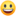 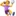 K3:Sesongen 2022/23: Sesongen 2022/23 endte med 1.plass i serien og opprykk til K3. Laget var ubeseira i sesongen. Laget hadde tre spillere som tok ansvar for treningene og kamper sammen med Eva og Lilly som lagledere og organisatorer. Sesongen 2023/24: K3 har hatt en stabil stall på 16 seniorspillere på trening og kamp. Frammøte på treninger og kamp har vært bra. To faste økter pr uke. Tirsdag i Vågåhallen og torsdag i Ottahallen. Tirsdager trener laget sammen med J16, der har vi mellom 20 og 26 spillere på trening. Høstsesongen 2023 har vært en opptur med gode kamper og mange seiere. Målet før sesongen var å unngå nedtrykk, vi ligger nå trygt plassert midt på tabellen og har gjennomført mange gode kamper, høydepunktet var seieren mot LFH-08 i november i Håkonshallen. Frammøte og kvaliteten på treningene i høst/vinter har vært meget godt. Lagledere/trenere på K3 har vært Eva, Lilly, Rune og Sjur.Cup: I april var det cupaktivitet på både de unge og de litt eldre spillerne våre. De yngste dro til Elverum og deeldste til Trondheim. Dette var stas, så det blir de samme cupene i år også, pluss at J12 drar til Tønsberg på cup. Veldig gledelig at Otta IL i fortsatt dekker halvparten av A-kort til utøvere. Dette gjør det mye lettere for alle å delta på cup. Påmeldingsavgiften for alle lag + A-kort for 2 voksne pr lag ble betalt av håndballgruppa.Håndballgalla: Som alltid er dette en stor suksess. Tradisjonen tro ble den avholdt i Otta kulturhus 3. mai somavslutning på håndballsesongen for både små og store håndballspillere.God stemning i salen og alle spillere, trenere og lagledere fikk sine velfortjente premier, blomster oggavekort. De voksne betalte inngang, men alle fikk utdelt et lodd som inngangsbillett og var med i trekning av premier og fruktkorger.Det ble også foretatt utlevering av premiene trukket fra loddbøkene.Etterpå var det som vanlig et flott mat/kakebord å forsyne seg av.Arrangement/Arrangemenstgruppa: Arrangenmentsgruppa har fungert veldig bra dette året, og det er mye takket være at vi har to stødige ledere i gruppa som har kontroll på alle arrangement, og sørger for at alle arrangører vet når de har arrangement og hvilke oppgaver de har. Det har fungert veldig fint også på arrangement for de yngste, for nå har J/G 7 og J8 hatt felles arrangement. Dette kommer vil til å legge inn som ønske for kretsen også neste år.Litt uheldig at J16-arrangementene ble lagt inn såpass seint, da de stort sett bare har arrangement for seg selv. Her skal vi være tidligere «på ballen» neste år. Men alt i alt, så har dette fungert kjempefint, og vi ser at det er helt nødvendig med en egen arrangementsgruppe for at dette skal flyte så bra som mulig. Samarbeid med NHF Region Innlandet: Samarbeidet med kretsen har gått via mail/digitale møter, samt et ordinært møte på Otta i vinter. De ønsker fortsatt å fokusere mye på rekruttering, og deres satsing er blant annet «Kast Ballen» som er et prosjekt rettet mot skoler. Otta skole har deltatt for tredje år på rad. Det skal arrangeres en målvaktssamling nå på vårparten, og dette gleder vi oss veldig til. Samarbeid med Vågå IL For andre år på rad har vi hatt samarbeid med Vågå IL, og dette er noe som fungerer veldig fint. Både J16 og K3 er en god mix av spillere fra Otta og Vågå, og de har hatt en felles trening i Vågå på tirsdager, og på Otta torsdager. Vi ser at samarbeidslag er fremtiden, og det er snakk om å danne et samarbeidslag på j14 også neste år. Utgiftene deles 50/50 slik som tidligere. Økonomi: Regnskapet vi fikk tilsendt per 31/12 har noen mangler, men det ser ut til at vi går med et overskudd på 30.000,- i 2023. Det er ikke så mye å kommentere her egentlig, men vi ser at vi fortsatt er helt avhengig av dugnadsjobb i årene fremover også. De største utgiftspostene er som tidligere år halleie, påmeldinger og dommerutgifter. Dommere:  Dommerkontakt denne sesongen har vært Hans Roger Solhjem, og han har hatt god dialog med klubbene rundt oss når det har vært nødvendig å låne inn dommere på arrangement. Dette har vi heldigvis gjort litt mindre i år, da vi har fire 14-åringer som tok barnekamplederkurs i høst. Disse jentene har stilt opp på det de kan av dømming, og har virkelig gjort en kjempeinnsats. Gøran Bolt har også tatt på seg noe dømming i Ottahallen, og vi har fortsatt Rune Bjørnsrud og Ragnhild Grønn som står som Dommer1. Det er ønskelig med flere voksne dommere, men dette er ikke så lett å få til. Kretsen jobber stadig med dette prosjektet. Materiell og utstyr: Daglig leder for Otta IL fungerer som materialforvalter for håndballgruppa. Vi har fortsatt et bra samarbeid med fotball i forhold til drakter. Ellers er ballbua fortsatt vanskelig å holde i orden, og det blir ikke kjøpt inn noe nytt utstyr her før vi får på plass nye låsbare skap, og får ryddet det ordentlig. Vi har vært i kontakt med allidrett her, så vi må ta en felles kveld hvor vi rydder, kaster og legger en plan for hvordan det skal se ut.Mål for håndballgruppa 2024: Hovedmålet er mest mulig aktivitet i alle alderstrinn, både i trening og kamp.Spillere:Rekruttere nye spillere, eller tidligere spillere i alle aldersgrupperHåndball skal være en reel mulighet, også for guttene. Her bruker vi blanda lag for de yngste om det er nødvendig for å holde guttene i idretten.Beholde spillere i alle aldre så lenge som mulig, helst opp til seniorspill.Fortsette samarbeidet med fotball om balleik for de yngste.Fortsette samarbeidet med fotball i henhold til de skriftlige retningslinjene som er innført.Trenere:Øke samarbeidet mellom trenere og lagledere gjennom felles aktiviteter som øker kompetansen. Viktig med tilbud og informasjon til nye trener/lagledere.Det er ønskelig med flere trenere som deltar på kurs, gjerne i regi av kretsen.At alle bruker «Learn Handball»-appen flittig. Et SUPERT verktøy for alle trener/lagledere.Få på plass en ny trener-avtale Dommere:Være tidlig ute med å tilby barnekamplederkurs til alle som er fylt 14 år.Undersøk også tidlig om det er noen som er aktuelle for Dommer 1-kurs.Følge GODT opp dommerne våre!Styret/administrativt:Følge opp ALL drift og aktivitet i henhold til håndboka vår.Opprettholde nivået på dugnadsinntjening for å sikre budsjettet.Ha en jevn dialog med daglig leder i idrettslaget og involvere han i evt saker vi trenger hans synspunkter på. Dette går både på økonomi og det sportslige.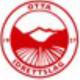 Otta IdrettslagLagAntall 
spillereTrener(e)/Lagleder(e)J712Ragnhild Bergheim, Stine Løberg Rebni. Mina Gjul Moen og Marit Olea SolhjemJ812Hanne Melby-Mæhlum, Anita Lien Grindstuen og Ida FjeldJ912Bodil Bårdløkken, Kari Bragelien og Synne GrindstuenJ1120Anne-Marit Valbjørgsløkken, Maia Berge Gjul, Lene Skaugen og Eirin BredenJ1211Gøran Bolt, Nathalie Trettøy-Siljehaug og Gunhild OttosenJ1313Anne-Marit Valbjørgsløkken, Rita Holen og Marthe Berge GjulJ169Johanne Lindby, Gunn Renate Trohn og Tove HosarøygardK312Sjur Lindby og Rune Bjørnsrud